4048PWC-Bürstengarnitur für WandmontageArt. 4048P AusschreibungstextWC-Bürstengarnitur ohne Deckel. 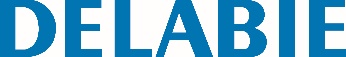 Bakteriostatischer Edelstahl Werkstoff 1.4301 hochglanzpoliert. Modell für Wandmontage, Fixierung durch Diebstahlsicherung. Verstärkte Ausführung. Leichte Reinigung: Kunststoffeinsatz von oben herausnehmbar. Kunststoffeinsatz mit Reservoir: verhindert, dass Bürste in stagnierendem Wasser steht und bei weiteren Benutzungen Spritzwasser verursacht. Edelstahlstärke: Körper 1 mm. Maße: Ø 90 x 330 mm. 10 Jahre Garantie.